AN201200CD СТРОП КАНАТНЫЙ С АМОРТИЗАТОРОМ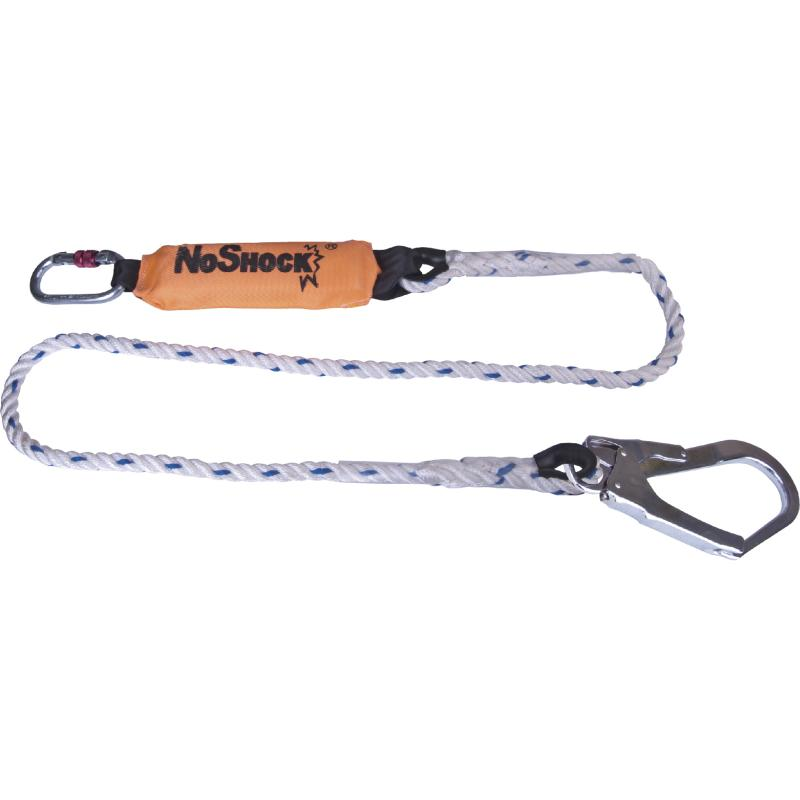 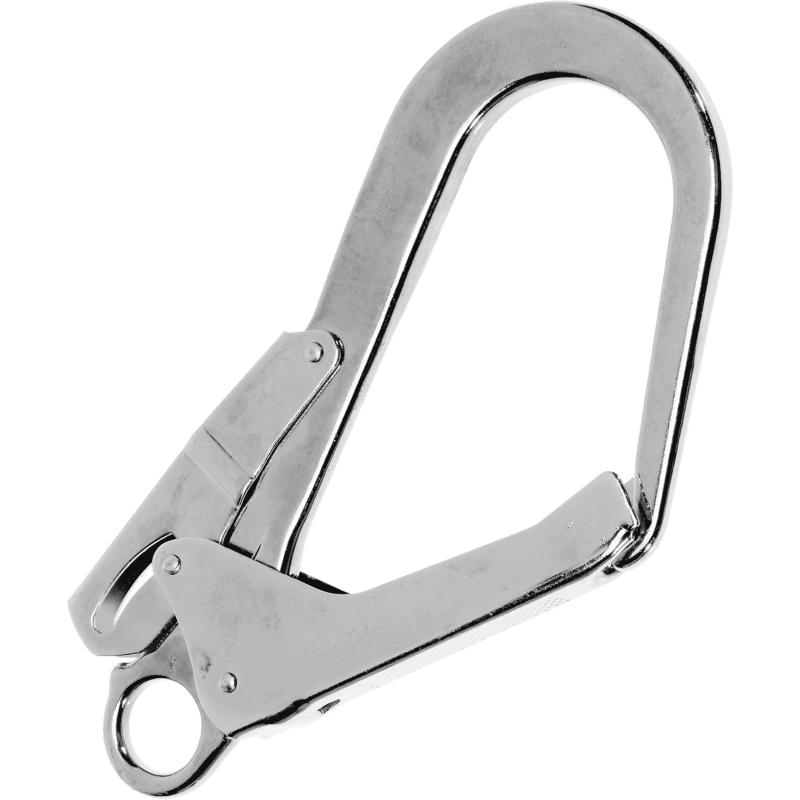 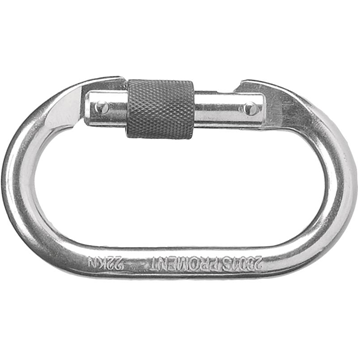 Цвет: белыйРазмер: 2,0 мСПЕЦИФИКАЦИЯСтроп одинарный канатный с амортизатором и соединителями. Материал: строп - полиамидный плетеный канат диаметром 12 мм, амортизатор – полиэстер, карабины – сталь. Длина стропа - 2,0 м. Петлевые наконечники. В комплектацию входят 2 соединителя: 1 карабин резьбовой АМ002 и 1 карабин-крюк АМ022.Вес – 1,2 кгОСНОВНЫЕ ПРЕИМУЩЕСТВА ТОВАРА ДЛЯ ПОЛЬЗОВАТЕЛЯ